
The Commonwealth of Massachusetts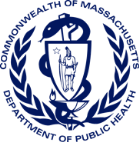 Department of Public Health, Bureau of Health Professions LicensurePrescription Monitoring Program250 Washington Street, Boston, MA 02108-4619  Phone: 617-753-7310    Fax: 617-973-0985   Email: mapmp.dph@mass.gov
Personal Data Request FormPrescription Monitoring Program (PMP)Instructions for completing form:All sections must be completed below.  Incomplete Data Request Forms will not be processed.Request form must be signed and dated.A photocopy of your picture ID is required.Along with a copy of your picture ID, completed form must be faxed to 617-973-0985 or mailed to the Prescription Monitoring Program, 250 Washington Street, 3rd floor, Boston, MA 02108-4619. Please do not email.
Section I

Section II - Please select the type of PMP data you are requesting and date range below. Prescription data is available from 2009 to present date.  Search history data is available from October 2016 to the present date.  
How do you want the Department to return your requested information?Request Date: Request Date: Request Date: Date of Birth:Date of Birth:First Name:First Name:Last Name:Last Name:Last Name:Street Address:Street Address:Street Address:Street Address:Street Address:City/Town:City/Town:City/Town:State:Zip Code:Contact Phone: Email Address:Email Address:Email Address:Email Address:   Your prescription history  Dates: From to   Who searched your prescription records           Dates:From toElectronically sent via secure file transfer to email address Section I (preferred)  Mailed to the address in Section I  Mailed to the address in Section I  Mailed to a Third-Party Address (specify below)  Mailed to a Third-Party Address (specify below)  Mailed to a Third-Party Address (specify below)Business or Agency Name:Business or Agency Name:Business or Agency Name:Business or Agency Name:Business or Agency Name:Business or Agency Name:Third Party Contact Name: Third Party Contact Name: Third Party Contact Name: Third Party Contact Name: Third Party Contact Name: Third Party Contact Name: Street Address:Street Address:Street Address:Street Address:Street Address:Street Address:City/Town:City/Town:City/Town:State:State:Zip Code:Signature: ___________________________________________Date: ___________